Раздел: 1. 		О пожарной безопасностиФедеральный закон от 21 декабря 1994 года № 69-ФЗ «О пожарной безопасности»Права и обязанности граждан в области пожарной безопасностиГраждане имеют право на:защиту их жизни, здоровья и имущества в случае пожара;возмещение ущерба, причиненного пожаром, в порядке, установленном действующим законодательством;участие в установлении причин пожара, нанесшего ущерб их здоровью и имуществу;получение информации по вопросам пожарной безопасности, в том числе в установленном порядке от органов управления и подразделений пожарной охраны;участие в обеспечении пожарной безопасности, в том числе в установленном порядке в деятельности добровольной пожарной охраны.Граждане обязаны:соблюдать требования пожарной безопасности;иметь в помещениях и строениях, находящихся в их собственности (пользовании), первичные средства тушения пожаров и противопожарный инвентарь в соответствии с правилами пожарной безопасности и перечнями, утвержденными соответствующими органами местного самоуправления;при обнаружении пожаров немедленно уведомлять о них пожарную охрану;до прибытия пожарной охраны принимать посильные меры по спасению людей, имущества и тушению пожаров;оказывать содействие пожарной охране при тушении пожаров;выполнять предписания, постановления и иные законные требования должностных лиц государственного пожарного надзора;предоставлять в порядке, установленном законодательством Российской Федерации, возможность должностным лицам государственного пожарного надзора проводить обследования и проверки принадлежащих им производственных, хозяйственных, жилых и иных помещений и строений в целях контроля за соблюдением требований пожарной безопасности и пресечения их нарушений.Права и обязанности организаций в области пожарной безопасностиРуководители организации имеют право:создавать, реорганизовывать и ликвидировать в установленном порядке подразделения пожарной охраны, которые они содержат за счет собственных средств;вносить в органы государственной власти и органы местного самоуправления предложения по обеспечению пожарной безопасности;проводить работы по установлению причин и обстоятельств пожаров, происшедших на предприятиях;устанавливать меры социального и экономического стимулирования обеспечения пожарной безопасности;получать информацию по вопросам пожарной безопасности, в том числе в установленном порядке от органов управления и подразделений пожарной охраны.Руководители организации обязаны:соблюдать требования пожарной безопасности, а также выполнять предписания, постановления и иные законные требования должностных лиц пожарной охраны;разрабатывать и осуществлять меры по обеспечению пожарной безопасности;проводить противопожарную пропаганду, а также обучать своих работников мерам пожарной безопасности;включать в коллективный договор (соглашение) вопросы пожарной безопасности;содержать в исправном состоянии системы и средства противопожарной защиты, включая первичные средства тушения пожаров, не допускать их использования не по назначению;оказывать содействие пожарной охране при тушении пожаров, установлении причин и условий их возникновения и развития, а также при выявлении лиц, виновных в нарушении требований пожарной безопасности и возникновении пожаров;предоставлять в установленном порядке при тушении пожаров на территориях предприятий необходимые силы и средства;обеспечивать доступ должностным лицам пожарной охраны при осуществлении ими служебных обязанностей на территории, в здания, сооружения и на иные объекты предприятий;предоставлять по требованию должностных лиц государственного пожарного надзора сведения и документы о состоянии пожарной безопасности на предприятиях, в том числе о пожарной опасности производимой ими продукции, а также о происшедших на их территориях пожарах и их последствиях;незамедлительно сообщать в пожарную охрану о возникших пожарах, неисправностях имеющихся систем и средств противопожарной защиты, об изменении состояния дорог и проездов;содействовать деятельности добровольных пожарных;обеспечивать создание и содержание подразделений пожарной охраны на объектах, входящих в утверждаемый Правительством Российской Федерации перечень объектов, критически важных для национальной безопасности страны, других особо важных пожароопасных объектов, особо ценных объектов культурного наследия народов Российской Федерации, на которых в обязательном порядке создается пожарная охрана (за исключением объектов, на которых создаются объектовые, специальные и воинские подразделения федеральной противопожарной службы).Руководители организаций осуществляют непосредственное руководство системой пожарной безопасности в пределах своей компетенции на подведомственных объектах и несут персональную ответственность за соблюдение требований пожарной безопасности.Ответственность за нарушение требований пожарной безопасностиОтветственность за нарушение требований пожарной безопасности в соответствии с действующим законодательством несут:собственники имущества;руководители федеральных органов исполнительной власти;руководители органов местного самоуправления;лица, уполномоченные владеть, пользоваться или распоряжаться имуществом, в том числе руководители организаций;лица, в установленном порядке назначенные ответственными за обеспечение пожарной безопасности;должностные лица в пределах их компетенции.Ответственность за нарушение требований пожарной безопасности для квартир (комнат) в домах государственного, муниципального и ведомственного жилищного фонда возлагается на ответственных квартиросъемщиков или арендаторов, если иное не предусмотрено соответствующим договором.Лица, указанные в части первой настоящей статьи, иные граждане за нарушение требований пожарной безопасности, а также за иные правонарушения в области пожарной безопасности могут быть привлечены к дисциплинарной, административной или уголовной ответственности в соответствии с действующим законодательством.Административная ответственность руководителей организацийОснования и порядок привлечения руководителей организаций к административной ответственности за правонарушения в области пожарной безопасности устанавливаются законодательством Российской Федерации.Изготовители (исполнители, продавцы) за уклонения от исполнения или несвоевременное исполнение предписаний должностных лиц государственного пожарного надзора по обеспечению пожарной безопасности товаров (работ, услуг) несут административную ответственность в соответствии с законодательством Российской Федерации о защите прав потребителей.Федеральный закон от 22 июля . № 123-ФЗ "Технический регламент о требованиях пожарной безопасности"Статья 1. Цели и сфера применения технического регламента1. Настоящий Федеральный закон принимается в целях защиты жизни, здоровья, имущества граждан и юридических лиц, государственного и муниципального имущества от пожаров, определяет основные положения технического регулирования в области пожарной безопасности и устанавливает общие требования пожарной безопасности к объектам защиты (продукции), в том числе к зданиям, сооружениям и строениям, промышленным объектам, пожарно-технической продукции и продукции общего назначения. Федеральные законы о технических регламентах, содержащие требования пожарной безопасности к конкретной продукции, не действуют в части, устанавливающей более низкие, чем установленные настоящим Федеральным законом, требования пожарной безопасности.2. Положения настоящего Федерального закона об обеспечении пожарной безопасности объектов защиты обязательны для исполнения при:1) проектировании, строительстве, капитальном ремонте, реконструкции, техническом перевооружении, изменении функционального назначения, техническом обслуживании, эксплуатации и утилизации объектов защиты;2) разработке, принятии, применении и исполнении федеральных законов о технических регламентах, содержащих требования пожарной безопасности, а также нормативных документов по пожарной безопасности;3) разработке технической документации на объекты защиты.3. В отношении объектов защиты специального назначения, в том числе объектов военного назначения, объектов производства, переработки, хранения радиоактивных и взрывчатых веществ и материалов, объектов уничтожения и хранения химического оружия и средств взрывания, наземных космических объектов и стартовых комплексов, горных выработок, объектов, расположенных в лесах, наряду с настоящим Федеральным законом должны соблюдаться требования пожарной безопасности, установленные нормативными правовыми актами Российской Федерации.4. Техническое регулирование в области пожарной безопасности ядерного оружия и связанных с ним процессов разработки, производства, эксплуатации, хранения, перевозки, ликвидации и утилизации его составных частей, а также в области пожарной безопасности зданий, сооружений, строений, объектов организаций ядерного оружейного комплекса Российской Федерации устанавливается законодательством Российской Федерации.Статья 60. Первичные средства пожаротушения в зданиях, сооружениях и строениях1. Здания, сооружения и строения должны быть обеспечены первичными средствами пожаротушения лицами, уполномоченными владеть, пользоваться или распоряжаться зданиями, сооружениями и строениями.2. Номенклатура, количество и места размещения первичных средств пожаротушения устанавливаются в зависимости от вида горючего материала, объемно-планировочных решений здания, сооружения или строения, параметров окружающей среды и мест размещения обслуживающего персонала.Статья 67. Проходы, проезды и подъезды к зданиям, сооружениям и строениямПодъезд пожарных автомобилей должен быть обеспечен:1) с двух продольных сторон - к зданиям многоквартирных жилых домов высотой 28 и более метров (9 и более этажей), к иным зданиям для постоянного проживания и временного пребывания людей, зданиям зрелищных и культурно-просветительных учреждений, организаций по обслуживанию населения, общеобразовательных учреждений, лечебных учреждений стационарного типа, научных и проектных организаций, органов управления учреждений высотой 18 и более метров (6 и более этажей);2) со всех сторон - к односекционным зданиям многоквартирных жилых домов, общеобразовательных учреждений, детских дошкольных образовательных учреждений, лечебных учреждений со стационаром, научных и проектных организаций, органов управления учреждений.К зданиям, сооружениям и строениям производственных объектов по всей их длине должен быть обеспечен подъезд пожарных автомобилей:1) с одной стороны - при ширине здания, сооружения или строения не более ;2) с двух сторон - при ширине здания, сооружения или строения более , а также при устройстве замкнутых и полузамкнутых дворов.3. Допускается предусматривать подъезд пожарных автомобилей только с одной стороны к зданиям, сооружениям и строениям в случаях:1) меньшей этажности, чем указано в пункте 1 части 1 настоящей статьи;2) двусторонней ориентации квартир или помещений;3) устройства наружных открытых лестниц, связывающих лоджии и балконы смежных этажей между собой, или лестниц 3-го типа при коридорной планировке зданий.4. К зданиям с площадью застройки более 10 000 квадратных метров или шириной более  подъезд пожарных автомобилей должен быть обеспечен со всех сторон.5. Допускается увеличивать расстояние от края проезжей части автомобильной дороги до ближней стены производственных зданий, сооружений и строений до  при условии устройства тупиковых дорог к этим зданиям, сооружениям и строениям с площадками для разворота пожарной техники и устройством на этих площадках пожарных гидрантов. При этом расстояние от производственных зданий, сооружений и строений до площадок для разворота пожарной техники должно быть не менее 5, но не более , а расстояние между тупиковыми дорогами должно быть не более .6. Ширина проездов для пожарной техники должна составлять не менее .7. В общую ширину противопожарного проезда, совмещенного с основным подъездом к зданию, сооружению и строению, допускается включать тротуар, примыкающий к проезду.8. Расстояние от внутреннего края подъезда до стены здания, сооружения и строения должно быть:1) для зданий высотой не более  - не более ;2) для зданий высотой более  - не более .9. Конструкция дорожной одежды проездов для пожарной техники должна быть рассчитана на нагрузку от пожарных автомобилей.10. В замкнутых и полузамкнутых дворах необходимо предусматривать проезды для пожарных автомобилей.11. Сквозные проезды (арки) в зданиях, сооружениях и строениях должны быть шириной не менее , высотой не менее  и располагаться не более чем через каждые , а в реконструируемых районах при застройке по периметру - не более чем через .12. В исторической застройке поселений допускается сохранять существующие размеры сквозных проездов (арок).13. Тупиковые проезды должны заканчиваться площадками для разворота пожарной техники размером не менее чем 15 x . Максимальная протяженность тупикового проезда не должна превышать .14. Сквозные проходы через лестничные клетки в зданиях, сооружениях и строениях следует располагать на расстоянии не более  один от другого. При примыкании зданий, сооружений и строений под углом друг к другу в расчет принимается расстояние по периметру со стороны наружного водопровода с пожарными гидрантами.15. При использовании кровли стилобата для подъезда пожарной техники конструкции стилобата должны быть рассчитаны на нагрузку от пожарных автомобилей не менее 16 тонн на ось.16. К рекам и водоемам должна быть предусмотрена возможность подъезда для забора воды пожарной техникой в соответствии с требованиями нормативных документов по пожарной безопасности.17. Планировочное решение малоэтажной жилой застройки (до 3 этажей включительно) должно обеспечивать подъезд пожарной техники к зданиям, сооружениям и строениям на расстояние не более .18. На территории садоводческого, огороднического и дачного некоммерческого объединения граждан должен обеспечиваться подъезд пожарной техники ко всем садовым участкам, объединенным в группы, и объектам общего пользования. На территории садоводческого, огороднического и дачного некоммерческого объединения граждан ширина проезжей части улиц должна быть не менее , проездов - не менее .Права и обязанности граждан по соблюдению мер противопожарной безопасности в квартирах, жилых домах в области пожарной безопасностипамяткаОтветственность за нарушение требований пожарной безопасности в квартирах, жилых домах возлагается на ответственных квартиросъемщиков, владельцев домов и квартир. За нарушение требований пожарной безопасности ответственные лица могут быть привлечены к дисциплинарной, административной или уголовной ответственности.ГРАЖДАНЕ ОБЯЗАНЫ:Соблюдать требования пожарной безопасности;Иметь в помещениях и строениях первичные средства тушения пожара и противопожарный инвентарь (ведро с водой, огнетушитель, плащ-накидка или одеяло и.);При обнаружении огня немедленно уведомлять о них пожарную охрану телефон -01, моб. 112;До прибытия пожарной охраны принимать посильные меры по спасению людей, имущества и тушению пожара;Предоставлять возможность должностным лицам пожарной охраны проводить обследование и проверки жилого и хозяйственного фонда;Помните! В первую минуту пожар можно потушить стаканом воды, во вторую – ведром, в третью – пожарным водоемом.Соблюдение мер пожарной безопасности – гарантия Вашего благополучия, сохранности жилого фонда и имущества.Правила поведения при пожаре в квартире, жилом домепамяткаПомните, чтобы не задохнуться в дыму, пробирайтесь под ним (передвигайтесь ползком).Если дверь горячая - осторожно открывайте ее (не прикасайтесь к металлическим частям - они самые горячие).Закрывайте все двери по пути (закрытая дверь задерживает пожар на 15 минут).Если дым и пламя не позволяют вам выйти наружу, закройте дверь и заткните полотенцами или простынями все щели и отверстия (это предотвратит попадание дыма в комнату, где вы находитесь).Подойдите к окну. Постарайтесь привлечь внимание людей, которые могут вызвать пожарную команду. Ждите приезда пожарных. Они обычно приезжают через несколько минут.Если Вы можете, не подвергая себя опасности, подойдите к телефону, позвоните по номеру «01» или моб. «112», чтобы вызвать пожарную команду. Разборчиво сообщите свой адрес. Помните! На пожаре люди могут погибнуть не столько от пламени, сколько от дыма (достаточно нескольких вдыханий задымленного воздуха для потери сознания).Окна и двери можно открывать для проветривания только тогда, когда пламя погашено полностью.Детская шалость с огнемпамяткаПо статистике каждый двадцатый пожар в России происходит в результате детской шалости или неосторожности с огнем. Баловство с огнем приводит к весьма печальным последствиям.Дети, оставшись дома одни без присмотра взрослых, ищут себе занятие. Попавшиеся на глаза спички становятся причиной пожара. Желание поэкспериментировать путем поджога различных материалов, отсутствие навыков обращения со спичками приводит, как правило, к печальным последствиям, как для самих детей, так и для окружающих. Большой ущерб приносят пожары, возникшие из-за не потушенных костров, которые дети разводят вблизи строений, за сараями и гаражами, в лесу. Практически ежегодно пожарные и медики сталкиваются с последствиями ситуаций, когда дети, экспериментируя, бросают в разведенные костры порох, патроны, пиротехнические изделия, аэрозольные и газовые баллончики, банки из-под краски и др. В результате происходят взрывы, вспышки, а дети получают ожоги и травмы, остаются инвалидами. Часто, подражая старшим, дети начинают курить, прячась от родителей и учителей, не затушенная сигарета при этом становится причиной пожара. Особую опасность представляют действия детей при обращении с газовыми приборами, когда, оставшись одни дома и не имея достаточных навыков, они пытаются приготовить себе обед или просто согреть чайник на газовой плите.О том, что пожар легче предупредить, чем потушить слышали многие, но, к сожалению, соблюдают это правило далеко не все. При этом очень важно соблюдать основные правила пожарной безопасности и не допускать необдуманных поступков, которые могут быть опасны для вас и окружающих людей.Основные правила поведения в различных чрезвычайных ситуациях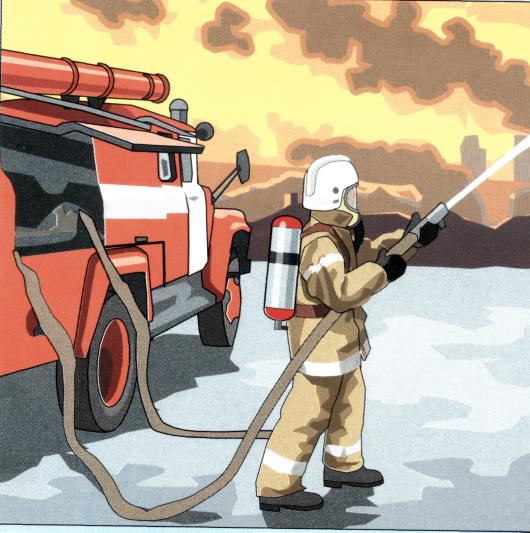 Пожарная безопасность в квартиреПравило № 1. Не балуйтесь дома со спичками и зажигалками. Это одна из причин пожаров.Правило № 2. Не оставляйте без присмотра включенные электроприборы, особенно утюги, обогреватели, телевизор, светильники и др. Уходя из дома, не забудьте их выключить.Правило № 3. Не забывайте выключить газовую плиту. Если почувствовали запах газа, не зажигайте спички и не включайте свет. Срочно проветрите квартиру.Правило № 4. Ни в коем случае не зажигайте фейерверки, свечи или бенгальские огни дома без взрослых.Пожарная безопасность в деревянном домеПравило № 1. В деревне или на даче без взрослых не подходите к печи и не открывайте печную дверцу. Оттуда может выпасть раскаленный уголек или искра и стать причиной пожара.Правило № 2. Никогда не прикасайтесь голыми руками к металлическим частям печки. Вы можете получить серьезный ожог.Правило № 3. Не трогайте без разрешения взрослых печную заслонку. Если ее закрыть раньше времени, в доме скопится угарный газ, и можно задохнуться.Пожарная безопасность в лесуПравило № 1. Пожар - самая большая опасность в лесу. Поэтому не разводите костер без взрослых.Правило № 2. Не балуйтесь с огнем. В сухую жаркую погоду достаточно одной спички или искры от фейерверка, чтобы лес загорелся.Правило № 3. Если пожар все-таки начался, немедленно выбегайте из леса. Старайтесь бежать в ту сторону, откуда дует ветер.Правило № 4. Выйдя из леса, обязательно сообщите о пожаре взрослым.Если начался пожар, поступайте так:Правило № 1. Если случился пожар, сразу позвоните по телефону «01» и сообщите пожарным точное место пожара (если пожар дома - точный адрес и номер квартиры).Правило № 2. Если огонь небольшой, можно попробовать сразу же затушить его, набросив на него плотную ткань или одеяло, заливая водой или засыпая песком.Правило № 3. Если огонь сразу не погас, немедленно убегайте из дома в безопасное место.Правило № 4. Если не можете убежать из горящей квартиры, сразу же позвоните по телефону «01» и сообщите пожарным точный адрес и номер своей квартиры. После этого зовите из окна на помощь соседей и прохожих.Правило № 5. При пожаре дым гораздо опаснее огня. Большинство людей при пожаре гибнут от дыма. Если чувствуете, что задыхаетесь, опуститесь на корточки или продвигайтесь к выходу ползком - внизу дыма меньше.Правило № 6. Если в помещение проник дым, надо смочить водой одежду, покрыть голову мокрой салфеткой и выходить пригнувшись или ползком.Правило № 7. Обязательно закрой форточку и дверь в комнате, где начался пожар. Закрытая дверь может не только задержать проникновение дыма, но иногда и погасить огонь.Правило № 8. Наполни водой ванну, ведра, тазы. Можешь облить водой двери и пол.Правило № 9. При пожаре в подъезде никогда не садись в лифт. Он может отключиться, и ты задохнешься.Правило № 10. Когда приедут пожарные, во всем их слушайся и не бойся. Они лучше знают, как тебя спасти.Запомните самое главное правило не только при пожаре, но и при любой другой опасности: «Не поддаваться панике и не терять самообладания!»О безопасности при лесном пожарепамяткаПри обнаружении возгорания в парке, в лесу и на торфянике немедленно сообщите об этом в единую службу спасения «01»или моб. «112»Как правильно выйти из горящего лесаОпределив направление ветра и распространения огня, бегите из леса навстречу ветру по возможности параллельно фронту пожара.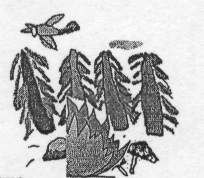 Если Вы оказались в зоне пожараОкунитесь в ближайший водоем или хотя бы смочите одежду, дышите через мокрый платок.Пригнувшись, бегите в наветренную сторону по возможности параллельно фронту огня.Пошлите гонца в ближайшее жилище.Как правильно тушить небольшой пожарЗасыпайте огонь землей, заливайте водой.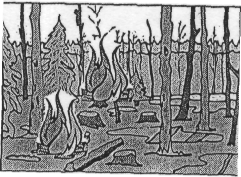 Пучком 1,5-, 2-метровых веток или мокрой одеждой сметайте пламя, «вбивая» его затем в землю.Небольшой огонь затаптывайте.Потушив пожар, не уходите, не убедившись, что огонь не разгорится.Если горит торфяное поле (болото)Не пытайтесь сами тушить пожар.Двигайтесь против ветра, внимательно осматривая и ощупывая шестом дорогу. Горячая земля и дым из нее показывают, что торф выгорает, образуя пустоты, в которые можно провалиться и сгореть.В пожароопасный сезон в лесуЗапрещается:пользоваться открытым огнем (бросать горящие  спички, окурки, вытряхивать горячую золу);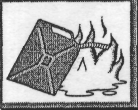 использовать пыжи из легковоспламеняющихся или тлеющих материалов;оставлять промасленный или пропитанный бензином, керосином и иными горючими веществами обтирочный материал;заправлять топливные баки, использовать машины с неисправной системой питания горючим, курить или пользоваться открытым огнем вблизи машин;оставлять на освещаемых солнцем местах бутылки или осколки стекла, которые могут стать зажигательными линзами;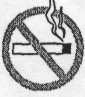 выжигать траву;разводить костры.Пожар в лифтепамяткаПожар в лифте чаще всего случается из-за небрежности, которую смело можно назвать преступной: непогашенные спички и окурки сигарет, брошенные на пол или в шахту лифта. Другая причина - короткое замыкание электропроводки. Впрочем, если пожар начался, у вас не останется времени размышлять о его причинах, нужно будет действовать быстро и грамотно. Потому что пожар в лифте - это очень-очень страшно, особенно если вы как раз в это время находитесь в кабине. Ведь пока лифт не остановится, и двери не откроются, деться из кабины некуда. Совсем некуда! Но зато в каждом лифте есть кнопка вызова диспетчера, и первое, что нужно сделать, - это нажать ее и попросить о помощи.Помните:при первых же признаках пожара, даже при появлении легкого дымка в кабине или шахте лифта немедленно сообщите об этом диспетчеру;если лифт движется, не останавливайте его сами, а дождитесь остановки. Выйдя из кабины, поместите между дверей первый попавшийся под руку предмет, чтобы никто не смог вызвать лифт и снова оказаться в ловушке. Подойдет книжка, зонтик, сумка - что угодно, лишь бы двери не закрылись полностью.Если у вас есть хотя бы малейшее подозрение, что в кабине или в шахте лифта начинается пожар, ни в коем случае не входите в кабину, так как она может самопроизвольно начать двигаться. Кабина находится под напряжением, поэтому опасно тушить огонь водой — используйте плотную сухую ткань, углекислотный или порошковый огнетушитель, сухой песок.Если из-за короткого замыкания проводов лифт остановился между этажами, а пожар начался в шахте и потушить его невозможно - громко кричите, стучите по стенам кабины, зовите на помощь. Попытайтесь зонтом, ключами или другим предметом раздвинуть автоматические двери лифта и выбраться наружу, позвав на помощь соседей. В лифтах с неавтоматическими дверями можно (открыв внутренние двери) нажать на рычаг с роликом во внешней двери этажа и открыть ее изнутри. Будьте очень осторожны при выходе из лифта: не упадите в шахту.Если выйти из лифта не удается, то до прибытия помощи закройте нос и poт носовым платком или рукавом одежды смоченными водой, газировкой, молоком, или даже мочой. Да-да, не морщите нос! Когда речь идет о жизни и смерти - уже не до брезгливости. Поэтому писай в трусики и дыши через них!